CSSA STAGE 2 JUNIOR #16                                 NAME ___________________________________Multiple Choice:  Circle ALL the Correct Answers!1.  Ruth was:	a)  the great-grandmother of kind David			b)  a Moabitec)  determined to go with Naomi back to Judah		d)  a foreigner who never married2.  Naomi was:	a)  married to Elimelech			b)  rich	c)  the mother-in-law of Ruth			d)  a Moabite3.  Boaz was:	a)  a relative of Elimelech			b)  a wicked wealthy farmer	c)  married to Ruth				d)  the father of Obed4.  God said:	a)  Intreat me not to leave thee or return from following after thee	b)  if a man died without children his brother/next of kin must marry the widow to bear children	c)  Boaz could not marry Ruth because she was a Moabite by birth	d)  the reapers had to leave some food for the poorShort Answer5.  Why did Elimelech and his family leave Bethlehem? __________________________________	____________________________________________________________________________6.  What happened to Elimelech and his sons in the land of Moab? _________________________7.  Who stayed with Naomi when she returned to Israel? Why?_____________________________ 	____________________________________________________________________________8.  Who told Ruth to work in the field of Boaz? ____________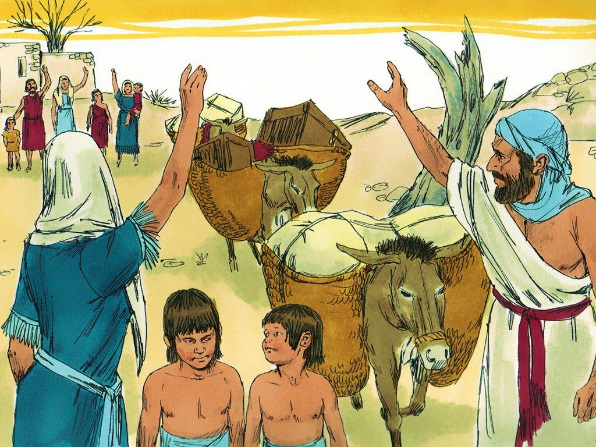 Why Boaz? ____________________________________________________________________________________9.  What happened the first day Ruth worked in Boaz’s field?____________________________________________________________________________________________________________________________________________________________________________________________True or False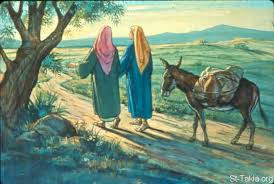 _____  10.	Ruth lived during the times of the judges. _____  11.	Ruth married Elimelech. _____  12.	Jesus descended from the family of Ruth and Boaz._____  13.	Naomi tried to get Ruth and Orpah to return to their own families. _____  14.	Ruth returned with Naomi to Israel because she felt sorry for her.Fill in the Blanks15.		When Naomi heard that the ______________ had ended in her own country she decided to		__________________ to it.16.	Ruth refused to _______________ Naomi and pleaded to be allowed to go with her.17.	To glean means to _____________________ corn or barley that the reapers left.18.	The blessings of the God of Israel had rested on ______________ and directed her steps to 	the field of ___________________.Thought Questions19.  Why do you think Elimelech’s nearest relative didn’t want to marry Ruth? _________________	___________________________________________________________________________ 	___________________________________________________________________________ 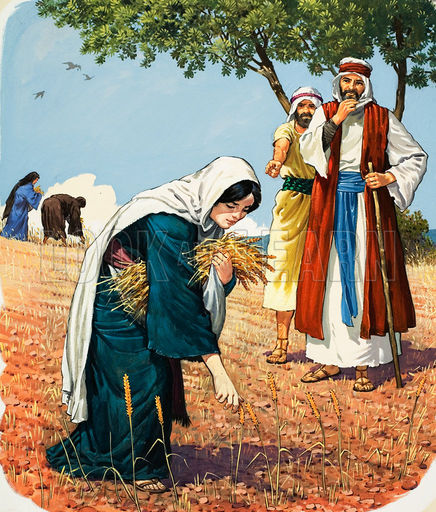 20.  Name one lesson we can learn from each of Naomi, Ruth and Boaz? 	Naomi _________________________________________________________________________________________________________________________________	Ruth ______________________________________________________________________________________ _____________________________________________	Boaz __________________________________________________________________________________________________________________________________